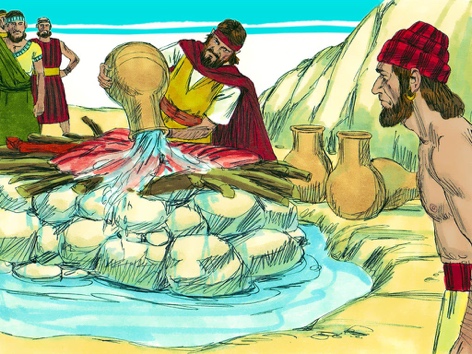 2.  Where did the contest between the prophets of Baal and Elijah take place?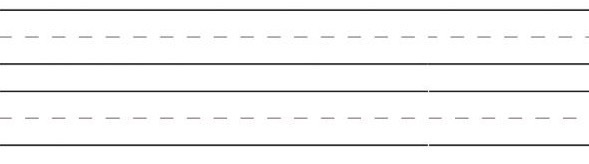 True or False?  Circle the right answerFill in the Blank:4. The Prophets of Baal prepared their sacrifice first.  They called “O Baal hear us!” but there was ____________ answer.  They called louder, but still _____________ answer.  They shouted!  They danced!  They cut themselves, but still ______________ answer.  Baal was an idol, and idols of wood and stone have ____________ power.How Many?  Circle the right answer.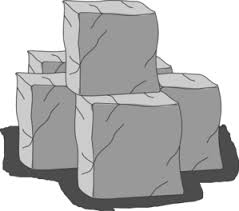 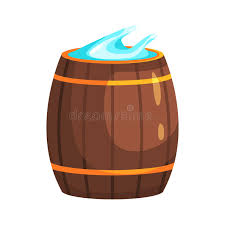 Draw a picture of God’s answer to Elijah’s prayer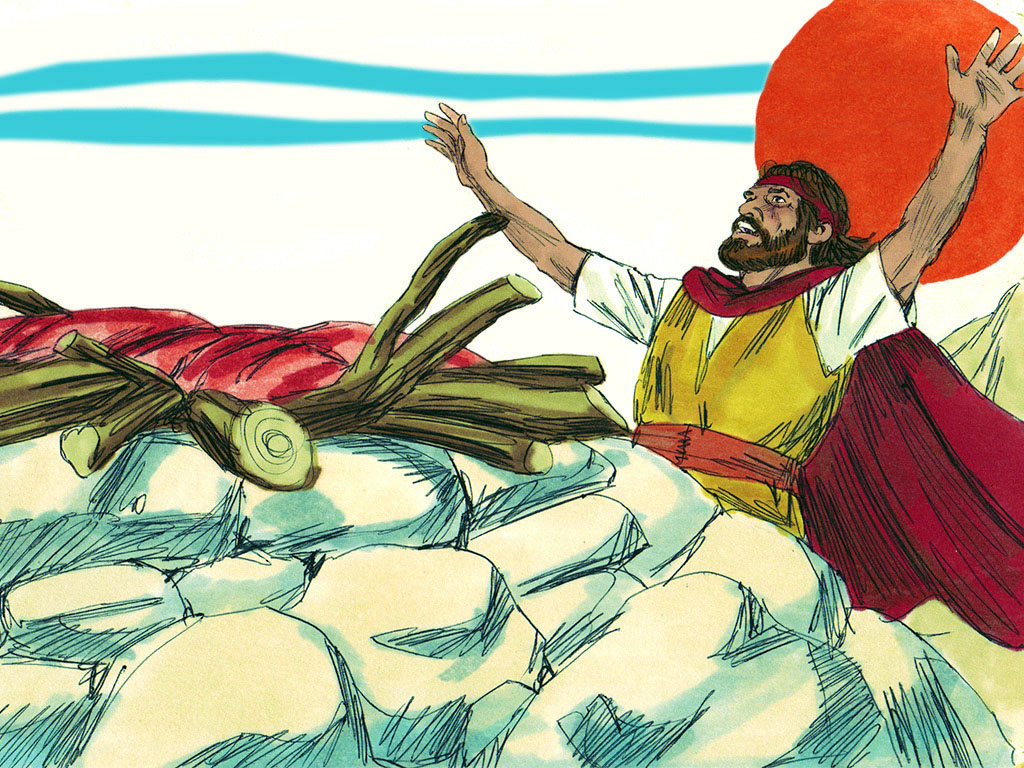 Thinking Question:  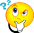 5.  What happened after God sent the fire to burn up the sacrifice?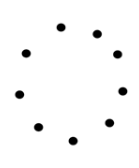 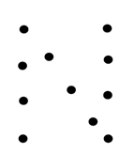 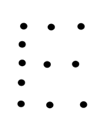 